 ANALISIS KEBIJAKAN UNTUK PENGEMBANGAN EKOWISATA BERKELANJUTAN DI KAWASAN PERAIRAN LABUAN CERMIN – KABUPATEN BERAU, KALIMANTAN TIMURPolicy Analysis Of Sustainable Ecotourism Development In Labuan Cermin Waters - Berau Regency, East KalimantanABSTRAKKawasan perairan Labuan Cermin adalah salah satu tujuan wisata unik di  Kabupaten Berau, Kalimantan Timur, yang terletak di daerah pesisir dan memiliki pemandangan yang indah.  Penelitian ini bertujuan untuk : 1) mengidentifikasi kesesuaian lahan dan menentukan daya dukung kawasan Labuan Cermin untuk mengembangkan model ekowisata berkelanjutan; 2) menganalisis nilai manfaat ekonomi dari kegiatan ekowisata dan 3) menetapkan prioritas strategi dalam mengelola ekowisata berkelanjutan. Penelitian ini dilakukan dari bulan Januari sampai Mei, 2016. Pengumpulan data menggunakan metode survei dan 60 wisatawan diwawancarai dengan menggunakan metode accidental sampling. Metode analisis data terdiri dari matriks kesesuaian lahan, analisis daya dukung, analisis nilai ekonomi pariwisata dengan menggunakan metode biaya perjalanan dan penetapan prioritas strategi pengelolaan ekowisata berkelanjutan menggunakan SWOT dan QSPM. Hasil penelitian menunjukkan bahwa Labuan Cermin sesuai/cocok untuk kegiatan ekowisata di mana indeks kesesuaiannya adalah 78%. Penelitian ini juga menemukan bahwa jumlah ideal turis yang diperbolehkan beraktivitas sebanyak 46 orang / hari. Rata-rata jumlah wisatawan yang berkunjung adalah sebanyak 12.000 orang turis / tahun, jumlah ini tidak melebihi dari daya dukung diizinkan yaitu sebanyak  16.576.000 orang turis / tahun. Selanjutnya, nilai manfaat ekonomi ekowisata dari kawasan Labuan Cermin berdasarkan metode biaya perjalanan adalah sebesar Rp 1.656.780.274,11 / tahun. Prioritas strategi pertama dalam mengembangkan ekowisata berkelanjutan di perairan Labuan Cermin adalah merevitalisasi peran lembaga lokal (Lekmalamin) dengan meningkatkan kapasitas teknis, manajerial dan sosial ekonominya.Kata Kunci : Analisis Kebijakan, Ekowisata Berkelanjutan, Labuan CerminErwiantono1, Heru Susilo1, Anugrah Aditya2, Qoriaaleha1, Anisa Budiayu3ABSTRACTLabuan Cermin waters is one of unique tourist destinations in Berau, East Kalimantan, that is located in coastal area and has a beautiful landscape. The research objectives were: 1) identifying the land suitability and determining the carrying capacity of Labuan Cermin for sustainable ecotourism modelling; 2) analysing the ecotourism value and 3) establishing priority strategies for managing sustainable ecotourism. This research was conducted from January to May – 2015. Data collection applied survey method and 60 tourists were interviewed using accidental sampling method. Data analysis methods consisted of land suitability matrix, carrying capacity analysis, tourism economic value analysis using travel cost method and priority strategies of sustainable ecotourism management using SWOT and QSPM methods. The results showed that Labuan Cermin was suitable for ecotourism in which the index of suitability was 78%. This study also determined the number of allowed tourist were 46/day. The average number of tourists were 12.000 tourists/year, while not exceeding from allowed carrying capacity were 16.576.000 tourists/year. Furthermore, the ecotourism economic benefit value of Labuan Cermin based on travel cost method were IDR 1.656.780.274,11/year. The first priority strategy in developing sustainable ecotourism in Labuan Cermin waters was to revitalize the role of local institution (Lekmalamin) by improving its technical and socioecomic  capacity.Keywords : policy analysis, sustainable ecotourism, Labuan CerminPENDAHULUANWisata bahari adalah jenis wisata alam (ecotourism) dengan minat  atau tujuan khusus terkait daya tarik sumberdaya pesisir dan kelautan. Aktivitas wisata khusus ini dapat dilakukan di wilayah perairan pesisir, di atas permukaan laut (marine), maupun di bawah permukaan bawah laut (submarine) (Badan Riset Kelautan dan Perikanan, 2002).  Saat ini kegiatan pariwisata semakin berkembang seiring perubahan sosial, budaya, ekonomi, teknologi dan politik. Semakin meratanya distribusi sumberdaya ekonomi, majunya teknologi transportasi dan peningkatan waktu luang yang didorong oleh penciutan jam kerja telah mempercepat mobilitas manusia antar daerah, negara bahkan benua terkait dengan kegiatan tersebut (Damanik dan Weber, 2006).Pemerintah Provinsi Kalimantan Timur memiliki visi “Mewujudkan Kaltim Sebagai Pusat Agroindustri Dan Energi Terkemuka Menuju Masyarakat Adil Dan Sejahtera” dengan satu di antara misinya adalah mengelola kekayaan budaya dan sejarah serta mengembangkan potensi pariwisata sebagai sumber devisa.  Sejalan dengan visi tersebut, dirumuskan cetak biru pengembangan destinasi pariwisata Kalimantan Timur periode 2010 – 2015 dengan pola pengembangan yang ditujukan untuk meningkatkan penyebaran pembangunan kepariwisataan pada wilayah yang memiliki sumberdaya potensial.  Satu di antara destinasi wisata yang potensial untuk dikembangkan di Provinsi Kalimantan Timur adalah Kawasan Labuan Cermin, Biduk – Biduk yang terletak di wilayah pesisir Kabupaten Berau.Peningkatan kunjungan wisata di kawasan Labuan Cermin jika tidak diikuti dengan pengelolaan yang baik seperti pemeliharaan fasilitas umum, penanganan limbah, optimasi aktifitas kunjungan wisata / pencegahan pemanfaatan secara berlebih maka dapat mengakibatkan tekanan fisik yang signifikan pada sumberdaya / lingkungan.  Peningkatan nilai manfaat sumberdaya ekowisata secara sosial ekonomi akan tercipta jika kelestarian lingkungan dapat terjaga. Pengelolaan yang tepat harus dilakukan agar keberlanjutan kawasan Labuan Cermin sebagai objek wisata rekreasi dapat terus dimanfaatkan secara adil sekaligus dipertahankan fungsi ekologisnya pada masa yang akan datang.  Berdasarkan uraian di atas maka tujuan dari kegiatan penelitian ini dirumuskan sebagai berikut:Menganalisis kesesuaian lahan dan daya dukung kawasan Labuan Cermin untuk ekowisata secara berkelanjutanMenganalisis nilai manfaat ekonomi kawasan Labuan CerminMenganalis strategi pengelolaan kegiatan ekowisata di kawasan Labuan CerminMETODOLOGIMetode Pengambilan Data dan ContohMetode pengambilan data yang dilakukan dalam penelitian ini menggunakan metode survei yang mengambil data atas variabel tertentu pada sampel dari suatu populasi dan menggunakan kuesioner sebagai alat pengumpulan data yang pokok (Singarimbun dan Effendie, 1989). Variabel yang dikumpulkan dapat bersifat biofisik maupun sosial ekonomi. Variabel penelitian yang bersifat fisik di antaranya substrat pantai, geomorfologi, arus dan sebagainya, sedangkan yang bersifat sosial ekonomi berupa data demografi, preferensi aktivitas ekowisata pengunjung, nilai ekonomi dan matriks pengelolaan sumberdaya.Penentuan sampel sebagai responden dalam penelitian ini menggunakan metode accidental sampling  (Sugiarto dkk, 2001) yaitu metode pengambilan sampel dengan memilih siapa yang dijumpai di lokasi penelitian yang hendak berekreasi dan menikmati pemandangan di Kawasan Wisata Labuan Cermin. Jumlah responden pada penelitian ini adalah 60 orang. Pengumpulan data dilakukan dengan cara wawancara mendalam, observasi serta pengisian kuesioner sebagai data pokok. HASIL DAN PEMBAHASANAnalisis Kesesuaian Kawasan Labuan Cermin Untuk EkowisataGambaran Umum Kawasan Labuan CerminKawasan Labuan Cermin merupakan laguna yang berada pada kawasan konservasi daerah seluas 20.000 Ha dengan luas perairan ± 7.674 m2 atau 0,77 Ha. Kawasan ini dikelilingi oleh perbukitan hutan kapur (Karst) yang menciptakan bendungan alami.  Hal ini ditandai dengan kontur kedalaman yang cukup curam berkisar antara 1–15 meter yang terbentuk dari batuan karang dan pasir halus dan perairan dangkal pada muara yang menyempit (lebar ± 20 meter dengan kedalaman  1 – 2 meter sepanjang  ± 15 meter dari pangkal muara). Pada peta kontur tampak bahwa sisi selatan laguna ini terdapat ceruk yang curam dan memiliki kedalaman hingga 15 meter, pada bagian ini pula dapat terdapat kumpulan (schooling) ikan dengan kepadatan > 30 individu per meter kubik air. Pada agian tengah, kedalaman laguna berkisar antara 4 – 7 meter. Labuan Cermin dapat dikategorikan sebagai sebuah laguna/cekungan air alami yang mengandung air asin dan tawar yang tidak terhubung langsung dengan lautan. Aliran air tawar dengan debit konstan keluar sebagai mata air melalui celah-celah batuan kapur di sekeliling laguna.  Keberadaan massa air yang memiliki densitas yang berbeda ini menciptakan 2 lapisan air yaitu air tawar pada lapisan permukaan (pada kedalaman 0 – 4 meter saat surut) dan air asin (pada kedalaman > 4 meter saat surut) sehingga masyarakat mengenalnya sebagai danau dua rasa. Aliran air tawar dari batuan kapur menghasilkan perairan yang mengandung kalsium karbonat dengan tingkat kebasaan tinggi yang berkisar 8 – 9 (skala pH 1 – 12).  Umumnya perairan seperti ini akan berwarna hijau muda dengan kecerahan hingga 100% sebagaimana yang dapat dilihat pada Labuan Cermin. Labuan Cermin juga merupakan habitat bagi berbagai jenis ikan diantaranya dari bulan-bulan (Albula Sp.), kakap (Lutjanus Sp.) dan kerapu (Epinephelus Sp.) baik dalam ukuran dewasa maupun juvenil. Dugaan awal dari hasil pengamatan, kawasan laguna Labuan Cermin merupakan wilayah pemijahan untuk organisme yang memiliki sifat migrasi Katadromus (melawan arus sungai).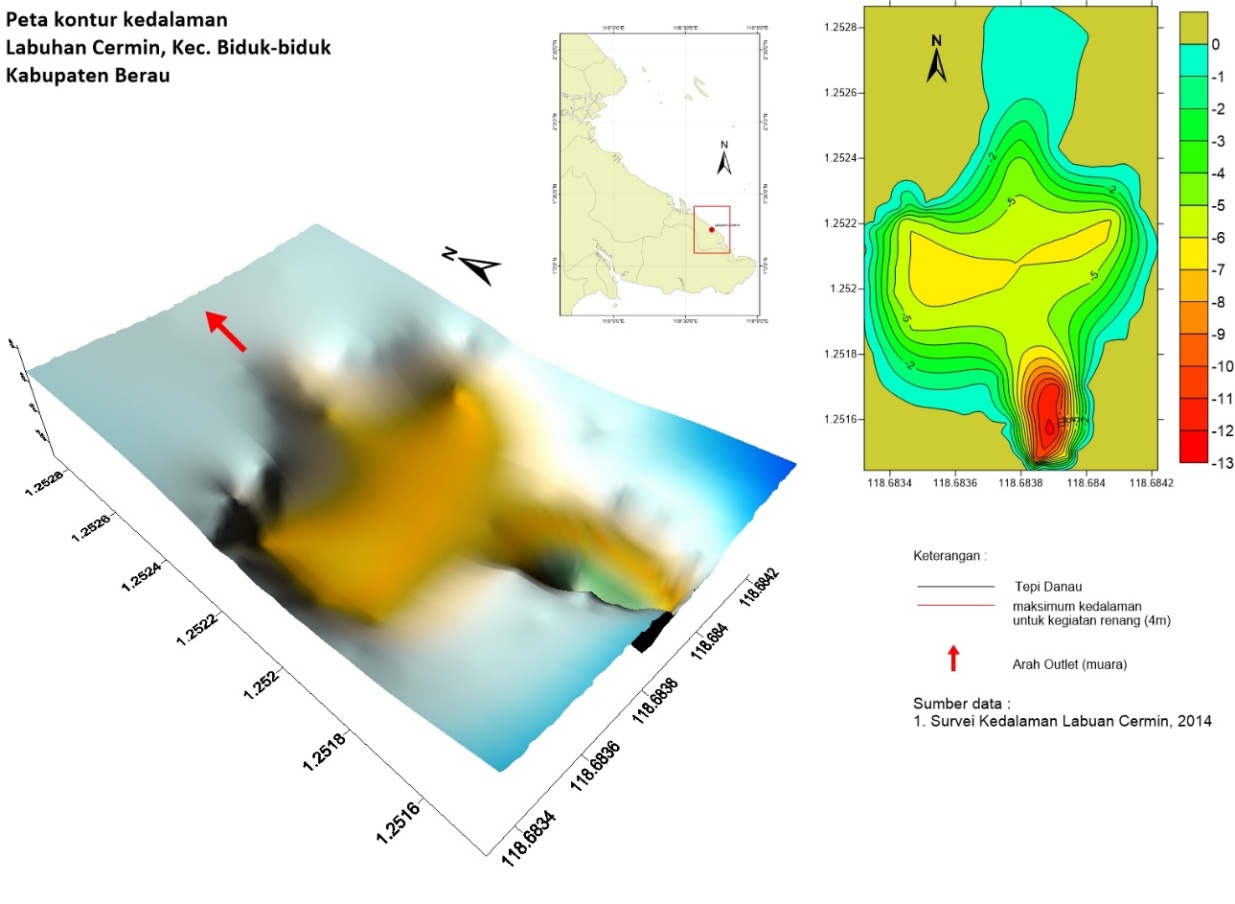 Gambar 1. Peta Kontur Kedalaman Laguna Labuan Cermin/ Figure 1. Map of Depth Contour of Labuan Cermin LagoonTinjauan Aktivitas WisataAktivitas wisata di kawasan Labuan Cermin terus menunjukkan peningkatan intensitas. Pada saat musim puncak kunjungan (hari raya keagamaan/lebaran), jumlah wisatawan yang berkunjung dapat mencapai jumlah hingga lebih dari 1000 orang/hari selama 6 hari berturut-turut. Pola kunjungan wisata ini terlihat cukup stabil dalam tiga tahun terakhir. Beberapa asumsi yang menjadi dasar penilaian kapasitas wisata di Kawasan Labuan Cermin meliputi:Labuan Cermin merupakan kawasan perairan semi tertutup yang memungkinkan setiap pengunjung menjelajahinya, terutama dengan cara berenang atau menggunakan perahu dayung.Seluruh kegiatan yang dilakukan di wilayah perairan Labuan Cermin tetap membutuhkan wilayah dataran atau tepian sebagai tempat beristirahat, menempatkan perbekalan dan menikmati pemandangan.  Kawasan Labuan Cermin sebagai kawasan ekowisata dengan tepi berupa batuan terjal hanya memiliki sedikit area terbuka. Dari luasan area daratan yang terbuka tersebut, luasan yang dapat dimanfaatkan untuk beristirahat adalah seluas ± 200 m2.  Fasilitas yang tersedia saat ini di kawasan Labuan Cermin berupa sebuah jetty berukuran 3x5 meter, 2 buah perahu wisata kapasitas maksimum 6 orang dewasa/perahu, 2 buah sampan kapasitas maksimum 2 orang dewasa/sampan, ban renang 20 buah dan 2 ruang kamar ganti.Dari hasil penilaian sebagai kawasan wisata, Labuan Cermin memenuhi kriteria sebagai kawasan wisata kategori 2 yaitu “Sesuai”, dijelaskan pada tabel berikut:Tabel 1. Kesesuaian Kawasan Labuan Cermin untuk Kegiatan EkowisataTable 1. Suitability of Labuan Cermin Waters for Ecotourism ActivitiesSumber : Data primer, diolah, 2016. Source : Primary Data, Processed, 2016)Indeks kesesuaian wisata (IKW) menunjukkan kawasan Labuan Cermin sesuai sebagai tempat wisata bahari namun dengan beberapa pertimbangan yaitu beberapa faktor pembatas di antaranya adalah kedalaman perairan, substrat dasar perairan, kemiringan pantai/tepi perairan yang curam (45o). Karakteristik ini membutuhkan keahlian berenang yang memadai bagi wisatawan yang ingin menikmatinya. Untuk kegiatan wisata snorkeling, matriks kesesuaian wisata yang ada umumnya berorientasi pada kawasan dengan obyek terumbu karang dan ikan yang berhabitat di terumbu tersebut.  Berdasarkan kondisi ekologis yang ada, kondisi Labuan Cermin tidak sesuai untuk kegiatan snorkeling sesuai dengan parameter tersebut karena kondisi dasar perairan yang sudah rusak. Tetapi di sisi lain, keberadaan schooling ikan di kawasan ini merupakan obyek yang menarik untuk dinikmati langsung melalui kegiatan snorkeling. Tinjauan keamanan wisata (safety aspect) Kawasan Labuan Cermin merupakan perairan yang terbentuk dari cekungan dengan kontur yang cukup terjal. Dikelilingi perbukitan kapur yang asri menciptakan perairan jernih dan suhu yang dingin, jernihnya perairan ini dapat menimbulkan ilusi optik sehingga seolah-olah perairan terlihat dangkal. Faktor lain yang perlu diperhatikan adalah suhu perairan yang cukup dingin dan dapat membuat tubuh lebih cepat mengalami kelelahan sehingga mudah mengalami gangguan kram.  Suhu perairan yang rendah < 25 oC pada siang hari dapat dengan cepat menurunkan suhu tubuh, yang pada tahap selanjutnya dapat menurunkan kemampuan cardiorespiratory sehingga menyebabkan penurunan kemampuan renang (Tipton M, et al. 1999). Selain itu karakteristik muara Labuan Cermin yang menyerupai leher botol membuatnya memiliki arus yang cukup cepat karena bentuk muara yang menyempit dan dangkal.  Sebagai acuan untuk mengelola aspek keamanan dalam kegiatan ekowisata di kawasan Labuan Cermin, WHO (2006) mendefinisikan beberapa resiko yang dapat terjadi pada wahana wisata air khususnya yang diperuntukkan bagi kegiatan renang :Bahaya fisik (sebagai contoh, tenggalam, hampir tenggelam atau cidera lainnya)Sengatan panas, suhu dingin, dan cahaya matahari (kaitannya dengan sinar UV)Kualitas perairanKualitas udaraAspek-aspek ini merupakan potensi resiko yang dapat ditemui di kegiatan wisata di Labuan Cermin. Fasilitas yang disediakan pengelola memegang peran penting dan bertanggung jawab bagi terlaksananya penyelenggaraan yang baik dan pengelolaan rekreasi air. Secara umum pengelola kegiatan wisata di kawasan Labuan Cermin telah menerapkan beberapa prosedur keamanan minimal, di antaranya adalah penggunaan pelampung, jaket pelampung dan menempatkan minimal 1 orang tenaga pengawas. Namun dapat dikatakan saat ini praktek pengelolaan kegiatan wisata wahana air di kawasan Labuan Cermin belum memenuhi prinsip keamanan berwisata seperti yang disarankan oleh WHO karena keterbatasan kapasitas manajerial dan teknis dari lembaga masyarakat lokal “Lekmalamin” sebagai operatornya. Prosedur standar keamanan (safety) dan layanan pendukung kegiatan wisata yang perlu diperhatikan dalam penyelenggaraam wisata di kawasan Labuan Cermin di antaranya adalah :Pengelola belum memberlakukan sistem penempatan dan pengamanan kendaraan pada area parkir yang disediakan dan menugaskan petugas parkir resmi yang ditunjuk pengelolaPengelola belum memastikan setiap pengunjung memiliki tiket dan asuransi yang terdaftar sebelum diberangkatkan.  Prosedur ini dimaksudkan sebagai pendataan pengunjung sehingga bila terjadi kecelakaan atau hilang (missing) dapat segera diidentifikasi dan memudahkan proses klaim asuransi. Pengelola belum melakukan penjelasan singkat tentang pengenalan rambu-rambu peringatan dan titik-titik berkumpul (master point) untuk memudahkan proses evakuasi serta belum melakukan pengecekan ulang  penggunaan perlengkapan keselamatan terutama di perairan Pengelola belum melakukan penempatan petugas – petugas penyelamat yang bertanggung jawab di beberapa area pada lokasi kegiatan wisata.Daya Dukung Kawasan Labuan Cermin Untuk EkowisataDaya dukung kawasan ekowisata Labuan Cermin adalah jumlah maksimum wisatawan yang secara fisik dapat ditampung di kawasan yang disediakan pada waktu tertentu tanpa menimbulkan gangguan pada lingkungan dan manusia. Setiap kegiatan ekowisata mempunyai daya dukung berbeda – beda tergantung pada luasan sumberdaya ekowisata, di mana semakin luas area ekowisata maka jumlah wisatawan yang dapat ditampung semakin banyak.  Begitu pula sebaliknya makin kecil area ekowisata maka jumlah wisatawan yang ditampung di kawasan ekowisata makin sedikit. Daya dukung ekowisata kawasan Labuan Cermin yang dihitung berdasarkan kategori kegiatan wisata yang sering dilakukan wisatawan di kawasan tersebut, meliputi aktivitas rekreasi yaitu snorkeling/berenang, berperahu dan bersantai menikmati pemandangan. Kawasan Labuan Cermin memiliki luas area sebesar 7.674 m2yang dapat dimanfaatkan untuk aktivitas wisata tersebut. Jumlah wisatawan diestimasi berdasarkan jumlah pengunjung rata-rata dalam tiga tahun terakhir yaitu sebanyak 12.000 wisatawan /tahun. Daya dukung kawasan Labuan Cermin untuk kegiatan rekreasi dapat dilihat pada tabel sebagai berikut : Tabel 2. Daya Dukung Kawasan Labuan Cermin Untuk Kegiatan EkowisataTable 2. Carrying Capacity of Labuan Cermin Area for Ecotourism ActivitiesSumber : Data primer, diolah, 2016./ Source : Primary Data, Processed, 2016Ket erangan/ Description:	Wt : Waktu yang disediakan oleh kawasan untuk kegiatan wisata dalam 1 hariWt : Allocated time for ecotourism activities/dayWp: Waktu yang dihabiskan oleh pengunjung untuk setiap kegiatan tertentuWp : Spent time by tourist for ecotourism activitiesDaya dukung ekowisata kawasan Labuan Cermin untuk kegiatan rekreasi adalah sebanyak 46 orang per hari atau 16.578 orang per tahun. Bila dibandingkan dengan jumlah estimasi kunjungan wisatawan selama tiga tahun terakhir yaitu sebanyak 12.000 orang wisatawan per tahun, maka jumlah wisatawan yang berkunjung ke Labuan Cermin selama satu tahun tidak melebihi daya dukung kawasan. Namun yang perlu dicermati adalah lonjakan jumlah pengunjung yang jauh di atas jumlah kunjungan ideal dalam satu hari pada periode – periode khusus.  Pada periode libur normal akhir pekan, jumlah wisatawan yang berkunjung ke Labuan Cermin tidak jauh melebihi dari daya tamping ideal yaitu sebanyak 46 orang per hari.  Tetapi pada periode tertentu yang biasanya terkait periode libur perayaan keagamaan (lebaran) dan perayaan nasional serta periode libur akademik pelajar/mahasiswa, maka pada periode tersebut jumlah wisatawan akan melonjak sangat tinggi/bisa lebih dari 1000 wisatawan per hari atau melebihi daya dukung kawasan untuk semua kategori wisata. Ini harus menjadi perhatian pengelola untuk memberlakukan regulasi pembatasan wisatawan jika ingin keberlanjutan sumberdaya alam Labuan Cermin tetap terjaga.Nilai Manfaat Ekonomi Kawasan Labuan Cermin dan Persepsi Wisatawan Terhadap Kegiatan EkowisataNilai Manfaat Ekonomi Kawasan Labuan Cermin dari Kegiatan EkowisataKawasan perairan Labuan Cermin terletak di Kecamatan Biduk – Biduk Kabupaten Berau dengan memiliki luas kawasan sebesar 0,77 hektar. Jumlah wisata yang mengunjungi kawasan Labuan Cermin mulai tahun 2013 diestimasi sebanyak 12.000 wisatawan. Rata – rata wisatawan yang berkunjung ke kawasan Labuan Cermin sebanyak 3 kali dalam setahun dengan rata-rata biaya perjalanan sebesar Rp. 961.166,67 per satu kali kunjungan yang meliputi biaya transportasi, konsumsi dan lain – lain. Dari hasil analisis regresi fungsi permintaan terhadap variabel jumlah kunjungan (Q) dan biaya perjalanan (P) diperoleh persamaan sebagai berikut :Q = 3,3702 – 0,000000091PBerdasarkan analisis regresi diperoleh nilai Fhitung sebesar 6,2022 dengan nilai signifikansi sebesar 0,0109 (<0,05). Dengan demikian, menerima H1 dan menolak H0 yang memberikan interpretasi bahwa biaya kunjungan berpengaruh nyata terhadap jumlah kunjungan. Hasil analisis uji F dapat dilihat pada tabel analysis of variance (anova) berikut ini :Tabel 3. Analisis Keragaman  Table 3. Analysis of Variance (ANOVA)Sumber : Data Primer, Diolah, 2016. Source : Primary Data, Processed, 2016Pada gambar kurva permintaan terlihat peningkatan biaya perjalanan akan berdampak terhadap jumlah kunjungan ke kawasan Labuan Cermin. Dengan persamaan fungsi permintaan: Q = 3,3702 – 0,000000091P, maka setiap penambahan biaya kunjungan sebesar satu rupiah akan berdampak pada penurunan jumlah kunjungan sebesar 0,000000091, atau setiap penambahan biaya kunjungan sebesar   Rp. 14.285.714 akan menurunkan jumlah kunjungan sebesar 1 kali, dengan asumsi faktor lain dianggap tetap (ceteris paribus). Kurva permintaan terhadap kegiatan ekowisata di Kawasan Labuan Cermin dapat dilihat pada gambar berikut :Gambar 2. Kurva Permintaan Terhadap Kegiatan Ekowisata Labuan CerminFigure 2. Demands Curve of Ecotourism Activities in Labuan CerminPersamaan permintaan kegiatan ekowisata di Kawasan Labuan Cermin yang diperoleh sebelumnya digunakan untuk menghitung nilai ekonomi (economic value) dari keberadaan objek wisata. Nilai ekonomi dari keberadaan kegiatan ekowisata Labuan Cermin diestimasi dengan menggunakan nilai surplus konsumen. Hasil estimasi parameter surplus konsumen dapat dilihat pada Tabel 4. sebagai berikut :Tabel 4.    Nilai Estimasi Surplus Konsumen dan Nilai Manfaat Ekonomi Kegiatan Ekowisata di Kawasan Labuan Cermin Table 4.   Estimated Value of Consumer Surplus and Economic Benefits Value of Labuan Cermin WatersSumber : Data Primer, Diolah, 2016Source : Primary Data, Processed, 2016Pada Tabel 4 terlihat hasil estimasi surplus konsumen yang menunjukkan nilai rata-rata surplus konsumen per individu sebesar Rp. 5.798.730,96 dan nilai rata-rata surplus konsumen per individu per kunjungan sebesar Rp. 1.380.650,23 . Jumlah kunjungan wisatawan per tahun diestimasi sebanyak 12.000 wisatawan. Dengan mengkalikan nilai rata-rata surplus konsumen per individu per kunjungan dengan jumlah kunjungan wisatawan diperoleh nilai manfaat ekonomi kegiatan ekowisata di kawasan Labuan Cermin sebesar Rp. 1.656.780.274,11 per tahun.Persepsi Wisatawan Terhadap Kegiatan Ekowisata di Kawasan Labuan CerminSalah satu langkah awal yang perlu dilakukan dalam rangka melakukan upaya pelestarian ekologi lingkungan di kawasan Labuan Cermin adalah persepsi wisatawan terhadap kegiatan ekowisata Labuan Cermin itu sendiri. Persepsi wisatawan yang diwakilkan dari 60 wisatawan sebagai responden terhadap kegiatan ekowisata di Labuan Cermin dengan dapat dijelaskan berdasarkan kriteria atribut kegiatan wisata seperti yang disajikan pada tabel sebagai berikut.Tabel 5. Persepsi Wisatawan Terhadap Pengelolaan Kegiatan Wisata di Labuan CerminTable 5. Tourists Perception toward Ecotourism Activities Management in Labuan CerminSumber : Data Primer, Diolah, 2016Source : Primary Data, Processed, 2016Strategi Pengelolaan Sumberdaya Di Kawasan Labuan Cermin Untuk Kegiatan EkowisataInternal Factor Analysis Summary (IFAS)Internal factor analysis summary (IFAS) merupakan hasil dari identifikasi faktor-faktor strategis internal berupa kekuatan dan kelemahan yang berpengaruh terhadap pengelolaan sumberdaya ekowisata di kawasan Labuan Cermin. Hasil evaluasi faktor internal diperoleh skor dari perkalian bobot dan rating pada masing-masing faktor kekuatan dan kelemahan, selengkapnya dapat dilihat pada Tabel 6 :Tabel 6. Ringkasan Analisis Faktor InternalTable 6. Internal Factor Analysis Summary (IFAS) Sumber : Data Primer, Diolah, 2016. Source : Primary Data, Processed, 2016Total nilai yang diperoleh pada faktor internal sebesar 2,4750 yang terdiri dari nilai kekuatan sebesar 1,8500 dan nilai kelemahan sebesar 0,6250 menunjukkan nilai  di bawah nilai rata-rata yaitu sebesar 2,5000. Nilai ini memberikan pengertian bahwa pengelola sumberdaya di kawasan Labuan Cermin belum dapat mengoptimalkan kekuatan yang dimilikinya dan belum dapat mengatasi kelemahan yang ada. External Factor Analysis Summary (EFAS)External factor analysis summary (EFAS) merupakan hasil dari identifikasi faktor-faktor strategis eksternal berupa peluang dan ancaman yang berpengaruh terhadap pengelolaan sumberdaya di kawasan Labuan Cermin, seperti tersaji pada tabel berikut :Tabel 7. Ringkasan Analisis Faktor Eksternal Table 7. External Factor Analysis Summary (IFAS)Sumber : Data Primer, Diolah, 2016.Source : Primary Data, Processed, 2016Hasil external factor analysis summary (EFAS) pada Tabel 7 memberikan nilai skor total sebesar 2,4250 terdiri dari nilai peluang sebesar 1,8000 dan nilai ancaman sebesar 0,6250. Nilai ini di bawah nilai rata-rata 2,5000, sehingga ini menunjukkan bahwa pemerintah daerah dalam melakukan pengelolaan sumberdaya kawasan Labuan Cermin belum mampu memanfaatkan peluang yang ada dan belum dapat mengatasi ancaman yang muncul. Profil Strategi Pengelolaan Sumberdaya Kawasan Labuan Cermin Untuk EkowisataProfil strategi strategi dalam pengelolaan sumberdaya untuk kegiatan ekowisata di kawasan Labuan Cermin didapat dari nilai evaluasi faktor internal dan eksternal. Nilai pada sumbu X (faktor internal) didapat dari selisih antara nilai kekuatan dan kelemahan dalam matriks internal factor analysis summary (IFAS), sedangkan nilai sumbu Y (faktor eksternal) merupakan selisih dari nilai nilai peluang dan ancaman pada Matriks Evaluasi external factor analysis summary (EFAS)Hasil analisis menunjukkan pengelola dalam melakukan pengelolaan sumberdaya untuk kegiatan ekowisata di kawasan Labuan Cermin berada di kuadran agresif, di mana pengelola berada dalam posisi yang baik untuk menggunakan kekuatan internalnya dalam rangka memanfaatkan peluang-peluang yang ada, mengatasi kelemahan-kelemahan internal dan untuk mengatasi berbagai ancaman eksternal. Lebih jelasnya dapat dilihat pada Gambar 3.Gambar 3. Profil Strategi Pengelolaan Ekowisata di Kawasan Labuan CerminFigure 3. The profile of Natural Resouces Management Strategy in Labuan Cermin AreaMatriks SWOT (Strength, Weakness, Opportunity, Threatment)Matriks SWOT digunakan dalam menentukan beberapa alternatif strategi dalam pengelolaan sumberdaya di Kawasan Labuan Cermin. Deskripsi strategi diperoleh berdasarkan kondisi internal dan eksternal yang berpengaruh terhadap pengembangan dan pengelolaan sumberdaya di Kawasan Labuan Cermin, sebagai berikut : Tabel 8.   Matriks Strategi Pengelolaan Sumberdaya di Kawasan Labuan CerminTable 8.  The Matrix of Natural Resouces Management Strategy in Labuan Cermin AreaSumber : Data Primer, Diolah, 2016.Source : Primary Data, Processed, 2016Strategi Strengths-Opportunities (S-O)Strategi S-O merupakan penggabungan antara faktor internal kekuatan dengan faktor eksternal peluang dengan cara memanfaatkan peluang dengan menggunakan kekuatan. Adapun deskripsi strategi yang dihasilkan adalah:Penyediaan ruang publik yang dialogis dan peningkatan intensitas diseminasi informasi dengan menggunakan media yang beragam serta pendekatan komunikasi yang sesuai dengan preferensi masyarakat.Kebijakan ini terutama bertujuan untuk menciptakan situasi komunikasi yang ideal di antara pemangku kepentingan yang ada sehingga tujuan dan prinsip pengelolaan sumberdaya Kawasan Labuan Cermin dapat disosialisasikan dengan baik dan terus dikembangkan melalui proses yang dialogis.Adapun pengembangan strategi yang dapat dilakukan adalah : Peningkatan frekwensi dan intensitas sosialisasi terkait tujuan dan prinsip pengelolaan sumberdaya melalui pemanfaatan ruang publik serta penggunaan media komunikasi yang beragam serta sesuai dengan kebutuhan dan preferensi masyarakatPengembangan kerjasama publikasi dengan jejaring media massa (media konvensional dan media baru berbasis internet/media on line) serta mengembangkan jejaring komunikasi berbasis komunitasStrategi Weakness – Opportunities (W-O)Strategi W-O adalah strategi yang disusun untuk mengatasi kelemahan dengan memanfaatkan peluang yang ada. Deskripsi strategi yang dihasilkan adalah :Peningkatan akses belajar penguasaan teknologi terapan dan ketrampilan usaha masyarakat untuk meraih nilai tambah pada usaha ekowisata dan ekonomi kreatif. Kebijakan ini terutama bertujuan untuk mengatasi permasalahan lemahnya kapasitas kelembagaan usaha masyarakat dan belum optimalnya layanan penyuluhan/ pendampingan untuk percepatan transfer teknologi terapan yang berdampak pada lemahnya daya saing usaha masyarakatAdapun pengembangan strategi yang dapat dilakukan adalah :Peningkatan tranfer teknologi terapan pada usaha ekonomi kreatif (pembuatan cinderamata/merchandise/souvenir dan pengembangan paket wisata kuliner serta wisata budaya) untuk meraih nilai tambah bagi masyarakatOptimalisasi layanan penyuluhan dan pendampingan untuk mendorong transformasi usaha masyarakat yang subsisten menuju unit usaha yang kompetitif berbasis manajemen bisnis secara modernPeningkatan akses terhadap sumber – sumber pembiayaan melalui pengembangan sistem pembiayaan usaha yang mempertimbangkan kebutuhan dan preferensi masyarakat (customerized credit/financial system).Kebijakan ini bertujuan mengurangi permasalahan rendahnya akses pemanfaatan sumber pembiayaan pihak ketiga di luar sumber pembiayaan konvensional yang selama ini biasa digunakan masyarakat.Adapun pengembangan strategi yang dapat dilakukan adalah :Mengembangkan skema pembiayaan dari perbankan dan kemitraan swasta yang mempertimbangkan kebutuhan dan preferensi kelompok usaha masyarakat (costumerised financial/credit system) tanpa meninggalkan asas legal formalnyaRevitalisasi peran koperasi dan kelompok usaha sebagai instrumen untuk menguatkan kapasitas kelembagaan usaha masyarakat Revitalisasi peran lembaga masyarakat lokal “Lekmalamin” dalam mengelola sumberdaya melalui peningkatan kapasitas kerja organisasi secara teknis, manajerial dan sosial.Strategi ini terutama bertujuan untuk memperkuat kapasitas sistem organisasi dan kapasitas SDM pengurus lembaga masyarakat lokal “Lekmalamin” sebagai representasi pengelolaan sumberdaya berbasis masyarakat secara berkelanjutan dan berkeadilan.Adapun pengembangan strategi yang dapat dilakukan adalah :Penguatan kapasitas kelembagaan dan SDM pengurus lembaga masyarakat “Lekmalamin” melalui dukungan pengadaan sarana – prasarana kegiatan, penguatan jejaring kerjasama, up grading kompetensi sumberdaya manusia dan komitmen dukungan anggaran kegiatan dari para pihakPeningkatan ketrampilan pemanduan, manajemen keamanan dan pelayanan  wisata (guiding, safety management and hospitality) pada kelompok masyarakat  sebagai operator usaha ekowisataAktivasi “Sekretariat Organisasi” sebagai simpul koordinasi pengurus lembaga masyarakat dan sinkronisasi kerjasama di antara para pemangku kepentingan Penguatan mekanisme partisipasi masyarakat dan pemangku kepentingan pada keseluruhan rangkaian kegiatan pengelolaan sumberdaya yaitu tahapan perencanaan, pelaksanaan, distribusi manfaat dan pengawasan pada kegiatan pengelolaan sumberdaya di Kawasan Labuan CerminStrategi Strengths – Threats (S–T)Strategi S – T merupakan strategi yang menggunakan kekuatan internal untuk menghindari atau mengurangi dampak ancaman eksternal bagi pengelolaan sumberdaya kawasan Labuan Cermin.  Strategi S – T yang dihasilkan adalah sebagai berikut :Penguatan jejaring kerja sama riset untuk menyediakan informasi saintifik sebagai referensi pengembangan model pengelolaan Kawasan Labuan Cermin secara bertanggung jawab, berkelanjutan dan berkeadilanStrategi ini bertujuan untuk mengembangkan model teknologi terapan dan rekayasa sosial yang sesuai dengan kondisi spesifik lokal serta sebagai upaya untuk mengintegrasikan aktivitas konservasi dan potensi modal sosial masyarakat dalam kegiatan pengelolaan sumberdaya ekowisata secara berkeadilan dan berkelanjutan.Adapun pengembangan strategi yang dapat dilakukan adalah :Inisiasi jejaring kerja sama riset dengan perguruan tinggi dan lembaga penelitian untuk pengembangan teknologi terapan dan kajian rekayasa sosial untuk pengelolaan sumberdaya kelautan dan perikanan di wilayah perairan umum yang berkeadilan dan berkelanjutanKajian terhadap norma kearifan lokal dan modal sosial pada masyarakat yang berpotensi menguatkan konsep pengelolaan sumberdaya ekowisata di Kawasan Labuan Cermin yang berkeadilan dan berkelanjutanStrategi Weakness – Threats (W-T)Strategi W-T merupakan strategi yang diusulkan untuk mengurangi kelemahan internal dan menghindari ancaman eksternal yang ada. Strategi W-T yang dihasilkan adalah sebagai berikut : Memfasilitasi proses edukasi untuk masyarakat dan wisatawan sehingga memiliki pemahaman dan sikap yang selaras dengan tujuan pengelolaan sumberdaya Kawasan Labuan Cermin secara bertanggung jawab, berkelanjutan dan berkeadilanAdapun pengembangan strategi yang dapat dilakukan adalah :Mengembangkan model pembelajaran lingkungan dan sumberdaya alam secara berjenjang untuk masyarakat dan wisatawan dengan mengakomodasi kondisi spesifik lokal yang adaMengembangkan pedoman perilaku berwisata yang mengakomodasi norma – norma sosial masyarakat lokal dan kekayaan budaya setempat sekaligus memberi pengalaman berwisata yang mengesankan bagi para wisatawanPengembangan rencana pengelolaan kawasan Labuan Cermin secara integratif dan diikuti dengan penguatan landasan hukum untuk mempertahankan fungsi ekologis dan sosioekonomiKebijakan ini berhubungan dengan upaya untuk menjaga keberadaan sumberdaya di Kawasan Labuan Cermin dan berkeadilan pada beragam kelompok masyarakat pemanfaat serta pelaku usaha lain dan pemangku kepentingan yang adaAdapun pengembangan strategi yang dapat dilakukan adalah :Pengembangan paket wisata secara integratif dengan memanfaatkan potensi – potensi atraksi dan jalur wisata lainnya yang ada di sekitar Kawasan Labuan Cermin dan selama ini belum dioptimalkan pemanfaatannya (hiking track, wisata budaya, wisata kuliner dll)Penguatan payung hukum di tingkat peraturan daerah (Perda) dan komunitas (Perkam) terkait aspek penataan ruang di Kawasan Labuan Cermin dan wilayah sekitarnya secara integratif untuk menjaga fungsi ekologis dan sosial ekonomi yang menyertainya.Penentuan Prioritas StrategiPenentuan strategi prioritas merupakan tahap pengambilan keputusan dalam perencanaan strategis. Metode yang digunakan adalah quantitave strategic planning matrix (QSPM).  Analisis QSPM dilakukan dengan cara memberikan nilai kemenarikan relatif (attractive score – AS) pada masing-masing faktor internal maupun eksternal. Strategi yang mempunyai total nilai kemenarikan relatif (total attractive score - TAS) yang tertinggi merupakan strategi prioritas. Berdasarkan hasil dari penentuan prioritas strategi dengan menggunakan quantitave strategic planning matrix (QSPM), maka diperoleh prioritas alternatif strategi dalam pengelolaan sumberdaya kawasan Labuan Cermin yang disajikan pada Tabel 9. Tabel 9. Matriks QSPM Pengelolaan Sumberdaya di Kawasan Labuan CerminTable 9. QSPM Matrix of Natural Resources in Labuan Cermin AreaSumber : Data Primer, Diolah, 2016.Source : Primary Data, Processed, 2016KESIMPULAN DAN SARANKesimpulan Indeks kesesuaian wisata (IKW) menunjukkan Kawasan Labuan Cermin tergolong pada kategori “Sesuai” sebagai tempat aktivitas ekowisata dengan beberapa pertimbangan dan perbaikan pengelolaan.Daya dukung ekowisata Kawasan Labuan Cermin untuk kegiatan rekreasi adalah sebanyak 46 orang perhari atau 16.578 orang per tahun, sementara jumlah riil rata – rata kunjungan wisatawan adalah 12.000 orang per tahun. Kondisi khusus yang perlu dicermati adalah lonjakan jumlah pengunjung yang jauh di atas jumlah kunjungan ideal per hari pada periode khusus. Pola kunjungan ini memerlukan perlakuan khusus dari pengelola untuk menjaga keberlanjutan sumberdaya alam ekowisata di Labuan Cermin.Nilai manfaat ekonomi ekowisata labuan cermin adalah sebesar Rp.1.656.780.274,11 per tahun yang menunjukkan bahwa kawasan Labuan Cermin memiliki manfaat intangible sebagai penghasil jasa ekowisata.Prioritas strategi pengelolaan sumberdaya di Kawasan Labuan Cermin secara berturut–turut adalah : a) revitalisasi peran lembaga masyarakat “Lekmalamin” dalam mengelola kegiatan wisata; b) penyediaan ruang publik yang dialogis dan peningkatan intensitas diseminasi informasi yang sesuai dengan preferensi masyarakat; c) proses edukasi untuk masyarakat dan wisatawan untuk pemahaman dan sikap yang selaras dengan tujuan pengelolaan sumberdaya secara lestari dan berkeadilan; d) pengembangan rencana integratif pengelolaan kawasan Labuan Cermin secara ekologis dan legal; e) penguatan jejaring kerja sama riset untuk pengembangan model pengelolaan Kawasan Labuan Cermin yang optimal; f) peningkatan akses belajar penguasaan teknologi terapan dan ketrampilan usaha masyarakat untuk meraih nilai tambah pada usaha ekowisata dan ekonomi kreatif; dan g) Peningkatan akses sumber pembiayaan usaha yang mempertimbangkan kebutuhan dan preferensi masyarakat (customerized credit/financial system).Saran Pengembangan kegiatan usaha ekowisata di Kawasan Labuan Cermin memerlukan dukungan perbaikan sarana prasarana transportasi dan akomodasi secara integratif sehingga akan meningkatkan aksesibilitas Kawasan Labuan Cermin sebagai destinasi wisata unggulan. Perbaikan aksesibilitas ini juga diharapkan menjadi pemicu untuk pengembangan potensi wisata dan ekonomi kreatif pada wilayah sekitarnya.Berdasarkan hasil kajian strategi pengelolaan sumberdaya Kawasan Labuan Cermin untuk pengelolaan usaha ekowisata dan ekonomi kreatif maka upaya pengembangan kapasitas kelembagaan “Lekmalamin” sebagai pemegang mandat masyarakat dalam pengelolaan sumberdaya adalah prioritas utama untuk ditindaklanjuti. Kapasitas yang perlu ditingkatkan pada organisasi masyarakat dalam mengelola sumberdaya meliputi kapasitas teknis, manajerial dan sosial.  Peningkatan kapasitas kelembagaan ini pada tahap selanjutnya akan memberikan dukungan pada pengembangan partisipasi masyarakat dalam mengelola sumberdaya dalam ruang lingkup yang lebih luas. Oleh karena kapasitas kelembagaan masyarakat pengelola Kawasan Labuan Cermin saat ini masih sangat terbatas, maka kapasitas tersebut perlu dibenahi dan ditingkatkan kualitasnya dengan melibatkan peran semua pemangku kepentingan.DAFTAR  PUSTAKABadan Riset Kelautan dan Perikanan. 2002.  Kajian Pengembangan Ekowisata Bahari. Kementrian Kelautan dan Perikanan Indonesia.  JakartaDamanik, J. dan H. F. Weber. 2006. Perencanaan Ekowisata : Dari Teori ke Aplikasi. PUSPAR UGM & Penerbit ANDI Yogyakarta. Yogyakarta.David, F. R. 2004. Manajemen Strategis (Konsep-Konsep). Edisi ke sembilan. Gramedia.  JakartaFauzi, A. 2000. Persepsi Terhadap Nilai Ekonomi Sumberdaya. Makalah Pelatihan Untuk Pelatih, Pengelolaan Wilayah Pesisir Terpadu. Bogor.Hidayat, A. 2000. Konsep dan Kebijakan Pengembangan Wisata Bahari. Seawatch Indonesia. BPPT Jakarta.Honey, M. 1999. Ecotourism and Sustainable Development : How Owns Paradise. Washington DC: Press.Mardikato, M. dan P. Soebianto.  2013.  Pemberdayaan Masyarakat Dalam Perspektif Kebijakan Publik.  Alfabeta. SurakartaPratikto, W. A., H. D. Armono dan Suntoyo. 1992. Perencanaan Fasilitas Pantai dan Laut. BPFE. YogyakartaSingarimbun, M. dan S. Effendie.  1989.  Metode Penelitian Survai.  LP3ES. Jakarta Sport England & Health and Safety Commission.  2003. Managing Health and Safety in Swimming Pools, 3rd ed. Sudbury, Suffolk, UK, HSE Books (HSG Series No. 179)Sugiarto.  2001.  Teknik Sampling. Gramedia Pustaka Utama. JakartaTipton, M., C. Eglin, M. Gennser and  F. Golden. 1999. Immersion Deaths and Deterioration in Swimming Performance in Cold Water. Lancet 354: 626-629World Health Organization (WHO). 2006. Guidelines for Safe Recreational Water Vol 2. Swimming Pools and Similar Environments, 2.Yulianda, F. 2007. Makalah Ekowisata Bahari Sebagai Alternatif Pemanfaatan Sumberdaya Pesisir Berbasis Konservasi. Disajukan pada Seminar Sains Departemen Manajemen Sumberdaya Perairan FPIK-IPB. BogorUcapan Terima Kasih : Penelitian ini terselenggara atas dukungan dan kerjasama dengan The Nature Conservancy – Indonesia Marine Program, Lembaga Kesejahteraan Masyarakat Labuan Cermin (Lekmalamin) dan Dinas Kelautan – Perikanan Kabupaten Berau.No.Parameter/ ParameterHasil Pengukuran/ MeasurementNilai/ ValueBobot/ WeightTotal1Kedalaman  Perairan (m) Depth of waters (m)6220402Substrat Dasar PerairanSubstrateKarang BerpasirSandy reefs215303Kecepatan Arus (m/det)Coastal current (m/det)0.1325754Kemiringan pantai (0)Coastal slope (0)45115155Kecerahan perairan (%)Waters clarity (%)100315456Biota BerbahayaHarmful biotatidak adaNo harmful biota31030Agregat / AggregateAgregat / AggregateAgregat / AggregateAgregat / AggregateAgregat / Aggregate235Indeks Kesesuaian Wisata / IKW (%)/Ecotourism Suitability Index (%) Indeks Kesesuaian Wisata / IKW (%)/Ecotourism Suitability Index (%) Indeks Kesesuaian Wisata / IKW (%)/Ecotourism Suitability Index (%) Indeks Kesesuaian Wisata / IKW (%)/Ecotourism Suitability Index (%) Indeks Kesesuaian Wisata / IKW (%)/Ecotourism Suitability Index (%) 78Jenis Kegiatan/ ActivitiesLuas Danau / Wide(m2)Unit Area (m2)WtWpDaya Dukung (orang)/ Carrying CapacityDaya Dukung (orang)/ Carrying CapacityJenis Kegiatan/ ActivitiesLuas Danau / Wide(m2)Unit Area (m2)WtWpPerhari/ DailyPertahun/ AnnuallyRekreasi dan olahraga air/ Recreation and water sports7,674500934616,576Parameters dfSSMSFSignifikansi F/ Significance FRegresi/ Regression123.120923.12096.20220.0190Residu/ Residual28104.37913.7278Total/ Total29127.5000Indikator / IndicatorsNilai Estimasi/Estimated ValueJumlah kunjungan (orang/tahun)/ Tourists Visitation (persons/year)12,000Luas Labuan Cermin (ha)/ Wide area of Labuan Cermin (ha)0.77Rata-rata surplus konsumen/ individu/  Average of Consumers Surplus/persons5798730.96Rata-rata surplus Konsumen/Individu/Kunjungan/ Average of Consumers Surplus/persons/visitation1380650.23Nilai Manfaat Ekonomi/tahun (Rp)/ Economic Benefits Value (Rp)1656780274.11No./ NumberAtribut Persepsi / Perception AttributesPersentase (%)Percentage (%)Persentase (%)Percentage (%)Persentase (%)Percentage (%)Persentase (%)Percentage (%)No./ NumberAtribut Persepsi / Perception AttributesSangat Baik/ Very GoodBaik/ GoodTidak Baik/ BadSangat Tidak Baik/ Very Bad1.Kemudahan mendapatkan informasi wisata/ Acces of ecotourism informations16.6763.3313.336.672.Kemudahan mencapai lokasi wisata/ Acces of ecotourism location204023.3316.673.Daya tarik ekologis dan budaya(Ecological and Cultures Attraction23.3356.6710104.Ketersediaan fasilitas kegiatan wisata(Availibility of Ecotourism Facilities)3.3343.3340405 .Ketersediaan fasilitas umum/ Availibility of General Facilities3.3316.6740406.Keramahan pengelola wisata/ Hospitality1086.673.3307.Keamanan kegiatan wisata/ Safety Management of Ecotourism Activities106013.3308.Pengelolaan kebersihan lingkungan/ Higiene and Sanitation3.3356.6726.6713.33NoFaktor Strategis Internal/ Internal  Strategic FactorsBobot/WeightPeringkat/ RatingSkor/ ScoreSkor/ ScoreKekuatan (Strength)1.85001.85001Terdapat sumber daya alam berupa kawasan Labuan Cermin yang memiliki fungsi ekologis penting dan daya tarik sebagai atraksi ekowisataThere is a natural resource called Labuan Cermin which has important ecological function and high attractiveness as an ecotourism attraction0.200040.80002Dukungan mayoritas masyarakat dan pemerintahan desa untuk mempercayakan pengelolaan kawasan Labuan Cermin kepada lembaga masyarakat lokalThe support from the majority of community and the village government is given to entrust the management of Labuan Cermin to local community institution0.150040.60003Keberadaan lembaga masyarakat lokal “Lekmalamin” yang memiliki semangat untuk mengembangkan kapasitasnya dalam mengelola sumberdayaThe existence of the local community institution "Lekmalamin" that has willingnes to develop their capacity to manage the natural resources0.025030.07504Sejumlah informasi dasar dan prinsip pengelolaan sumberdaya alam berbasis masyarakat secara berkelanjutan telah disosialisasikanSome basic information and principles of the community-based natural resource management have been sustainably socialized 0.100030.30005Ikatan kekerabatan dan budaya musyawarah mufakat masih mengakar cukup kuat pada masyarakat yang berfungsi sebagai “perekat sosial”The tie of kinship and communal consensus is still strongly implemented on the community  that worked as "the social glue"0.025030.0750Kelemahan (Weakness)0.62506Terdapat pemahaman pada sebagian kelompok masyarakat yang menginginkan diterapkannya prinsip “open access” dalam pengelolaan kawasan Labuan CerminThere is a compassionate understanding in some sub groups of community who want to implement the principle of "open access" to manage “Labuan Cermin”0.175010.17507Diseminasi informasi terkait pengelolaan berbasis masyarakat pada kawasan Labuan Cermin belum dilakukan secara intensif dan sistematis serta belum menggunakan media yang beragam sesuai preferensi masyarakatDissemination of related information of community-based management in Labuan Cermin has not been intensively and systematically implemented. In addition, the variation of the media using has not perfectly matched with community's preferences.0.100020.20008Kapasitas lembaga masyarakat dalam merumuskan program kerja pengelolaan kawasan Labuan Cermin dan dukungan sarana prasarana kerja masih belum memadaiThe capacity of local community institutions in developing the management program was low and the infrastructure supports in Labuan Cermin area are still inadequate. 0.125010.12509Belum tersedianya basis data saintifik yang menjadi referensi untuk membangun model pengelolaan kawasan Labuan Cermin yang berkelanjutanThe unavailability of scientific data base as principles references to develop the sustainable management model in Labuan Cermin 0.075010.075010Keterbatasan akses belajar untuk meningkatkan penguasaan ketrampilan usaha dan teknologi terapan untuk meraih nilai tambah pada usaha ekowisata dan ekonomi kreatif lainnyaLimited learning access in improving business skills and mastering applied technology to reach added value in ecotourism and other creative economy0.025020.0500Jumlah / Total0.97502.4750NoFaktor Strategis Eksternal/External  Strategic FactorsBobot/WeightPeringkat/ RatingSkor/ ScorePeluang (Opportunity)1.80001Dukungan Pemerintah Daerah Kabupaten Berau berupa aturan legal, bantuan sarana prasarana kerja dan suasana komunikasi dialogis dengan masyarakatBerau District government supports in the forms of legal rules, infrastructure and dialogical communication with local community0.125040.50002Terdapat kawasan hutan di sekitar Labuan Cermin yang berpotensi diintegrasikan pengelolaannya untuk memperkuat fungsi ekologis kawasan dan daya tarik ekowisataThe forestry area around Labuan Cermin is potentially to be integrated to strengthen the  ecological function and the ecotourism attractions0.125030.37503Dukungan untuk membangun jejaring kerjasama yang sinergis dengan Lembaga Swadaya Masyarakat dan kalangan akademisi / peneliti untuk membangun model pengelolaan sumberdaya yang berkelanjutan dan berkeadilanThere are supports to build the synergic networking with NGO, academician and researchers in developing sustainable and fair natural resources management model.0.050030.15004Eksposure media yang memicu peningkatan trend kunjungan wisata dan diikuti dengan daya beli masyarakat yang cenderung meningkatMedia exposure triggers an increasing trend of tourist visits that followed by the public purchasing ability 0.025030.07505Dukungan kebijakan pemerintah pusat dan daerah untuk mengembangkan pembiayaan usaha masayarakat di bidang ekowisata dan ekonomi kreatif Supports from central and local government policy to develop community business financing on ecotourism and creative economy0.175040.7000Ancaman (Threats)0.62506Meningkatnya tekanan lingkungan sebagai dampak aktivitas ekowisata yang dapat berpengaruh  pada penurunan fungsi ekologis penting Kawasan Labuan CerminThe increasing of environmental pressure as the impact of ecotourism activities may affect a decline of ecological function in Labuan Cermin.0.250010.25007Alih guna lahan di sekitar kawasan Labuan Cermin yang berpotensi mengganggu keseimbangan ekologis di Kawasan Labuan CerminThe land use converting around of Labuan Cermin potentially disrupts the ecological balance in the area.0.125010.12508Dampak sosial dari kedatangan wisatawan yang membawa sistem nilai dan pola perilaku yang berbeda yang bisa mempengaruhi budaya masyarakat setempatThe social impact of tourist visit may brings different social system and behavior patterns  that may influence the local community culture0.083320.16679Perbedaan pendapat tentang pendekatan pengelolaan Kawasan Labuan Cermin yang mencuat di media sosial belum disikapi secara proporsionalDifference of opinion about Labuan Cermin management approach that sticking in social media has not appropriately responded. 0.041720.0833Jumlah / Total1.00002.4250Kekuatan / Strengths/SKelemahan/ Weakness/ WPeluang(Opportunities/O)Strategy ofStrengths - Opportunities (S-O)Penyediaan ruang publik yang dialogis  dan peningkatan intensitas diseminasi informasi dengan menggunakan media komunikasi yang beragam  serta pendekatan komunikasi yang sesuai dengan preferensi masyarakat1. The provision of dialogical public sphere and intensive informations dissemination using various media and relevant communication approaches that match with the community’s preference Strategy of Weakness – Opportunities (W-O)Peningkatan akses belajar penguasaan teknologi terapan dan ketrampilan usaha masyarakat untuk meraih nilai tambah pada usaha ekowisata dan ekonomi kreatif 1. Improving the learning access in mastering applied technology and business skill to reach added value on ecotourism bussiness and creative economy. Peningkatan akses terhadap sumber – sumber pembiayaan melalui pengembangan sistem pembiayaan usaha yang mempertimbangkan kebutuhan dan preferensi masyarakat (customerized credit/financial system)2. Increasing the access toward financing resources through the development of financing system regarding to the preferences and needs of community. (customerized credit/financial system)Revitalisasi peran lembaga masyarakat lokal “Lekmalamin” dalam mengelola sumberdaya melalui peningkatan kapasitas kerja organisasi (teknis, manajerial & sosial)3. Revitalizing the role of local community institution "Lekmalamin" in managing the resources by increasing the organization capacity (technical, managerial and social).Ancaman(Threats/T)Strategy of Strengths – Threats (S–T)Penguatan jejaring kerja sama riset untuk menyediakan informasi saintifik sebagai referensi untuk pengembangan model pengelolaan Kawasan Labuan Cermin secara bertanggung jawab, berkelanjutan dan berkeadilan1. Strengthening the research network to provide scientific information as reference to develop a sustainable and fair of Labuan Cermin management model.Strategy of Weakness – Threats (W-T)Memfasilitasi proses edukasi untuk masyarakat dan wisatawan sehingga memiliki pemahaman dan sikap yang selaras dengan tujuan pengelolaan sumberdaya Kawasan Labuan Cermin secara bertanggung jawab, berkelanjutan dan berkeadilan1. Facilitating the education process for local community and tourists to build  understanding and positive attitudes in line with the purpose of sustainable and fair management model in Labuan Cermin.Pengembangan rencana pengelolaan kawasan Labuan Cermin secara integratif dan diikuti dengan penguatan landasan hukum untuk mempertahankan fungsi ekologis dan sosioekonomi  2. Developing an integrated plans of Labuan Cermin area and then followed by strengthening the legal basis for maintaining the ecological and socioeconomic functionsStrategi Alternatif / Alternatives StrategiesTotal Attractive Score - TASPrioritas/ PriorityRevitalisasi peran lembaga masyarakat “Lekmalamin” dalam mengelola sumberdaya melalui peningkatan kapasitas kerja organisasi secara teknis, manajerial dan sosialRevitalizing the role of community institution "Lekmalamin" in managing the resource through developing technical, managerial and social capacity of the organization. 7.62501Penyediaan ruang publik yang dialogis  dan peningkatan intensitas diseminasi informasi dengan menggunakan media komunikasi yang beragam  serta pendekatan komunikasi yang sesuai dengan preferensi masyarakatThe provision of dialogical public sphere and increasing intensive information dissemination using various media and relevant communication approaches that match with the community preference.7.55002Memfasilitasi proses edukasi untuk masyarakat dan wisatawan sehingga memiliki pemahaman dan sikap yang selaras dengan tujuan pengelolaan sumberdaya Kawasan Labuan Cermin secara bertanggung jawab, berkelanjutan dan berkeadilanFacilitating the education process for local community and tourists to build  understanding and positive attitudes in line with the purpose of sustainable and fair management model in Labuan Cermin.7.50003Pengembangan rencana pengelolaan kawasan Labuan Cermin secara integratif dan diikuti dengan penguatan landasan hukum untuk mempertahankan fungsi ekologis dan sosioekonomiDeveloping an integrated plans of Labuan Cermin area and then followed by strengthening the legal basis for maintaining the ecological and socioeconomic function7.47504Penguatan jejaring kerja sama riset untuk menyediakan informasi saintifik sebagai referensi untuk pengembangan model pengelolaan Kawasan Labuan Cermin secara bertanggung jawab, berkelanjutan dan berkeadilanStrengthening the research network to provide scientific information as a reference to develop a sustainable and fair of Labuan Cermin management model.7.37505Peningkatan akses belajar penguasaan teknologi terapan dan ketrampilan usaha masyarakat untuk meraih nilai tambah pada usaha ekowisata dan ekonomi kreatifImproving the learning access in mastering applied technology and business skill to reach added value on ecotourism bussiness and creative economy. 7.32506Peningkatan akses terhadap sumber – sumber pembiayaan melalui pengembangan sistem pembiayaan usaha yang mempertimbangkan kebutuhan dan preferensi masyarakat (customerized credit/financial system)Increasing the access toward financing resources through the development of financing system regarding to the preferences and needs of community (customerized credit/financial system)7.20837